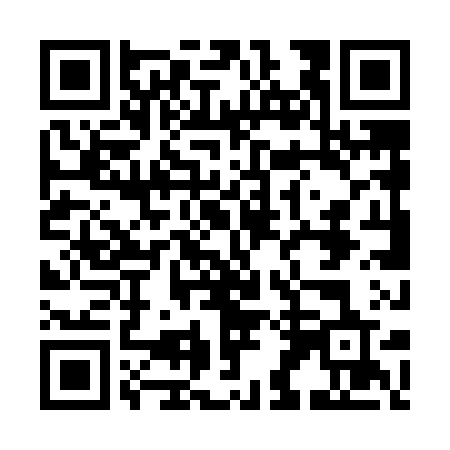 Ramadan times for Aliejunai, LithuaniaMon 11 Mar 2024 - Wed 10 Apr 2024High Latitude Method: Angle Based RulePrayer Calculation Method: Muslim World LeagueAsar Calculation Method: HanafiPrayer times provided by https://www.salahtimes.comDateDayFajrSuhurSunriseDhuhrAsrIftarMaghribIsha11Mon4:434:436:4512:304:176:176:178:1112Tue4:414:416:4212:304:196:196:198:1313Wed4:384:386:4012:304:206:216:218:1514Thu4:354:356:3712:294:226:236:238:1815Fri4:324:326:3512:294:246:256:258:2016Sat4:294:296:3212:294:256:276:278:2217Sun4:274:276:2912:294:276:296:298:2418Mon4:244:246:2712:284:286:316:318:2719Tue4:214:216:2412:284:306:336:338:2920Wed4:184:186:2212:284:326:356:358:3121Thu4:154:156:1912:274:336:376:378:3422Fri4:124:126:1712:274:356:396:398:3623Sat4:094:096:1412:274:366:406:408:3824Sun4:064:066:1212:264:386:426:428:4125Mon4:034:036:0912:264:396:446:448:4326Tue4:004:006:0712:264:416:466:468:4627Wed3:563:566:0412:264:426:486:488:4828Thu3:533:536:0112:254:446:506:508:5129Fri3:503:505:5912:254:456:526:528:5330Sat3:473:475:5612:254:476:546:548:5631Sun4:444:446:541:245:487:567:569:581Mon4:404:406:511:245:497:587:5810:012Tue4:374:376:491:245:518:008:0010:033Wed4:344:346:461:235:528:028:0210:064Thu4:304:306:441:235:548:048:0410:095Fri4:274:276:411:235:558:068:0610:126Sat4:234:236:391:235:578:088:0810:147Sun4:204:206:361:225:588:108:1010:178Mon4:164:166:341:225:598:118:1110:209Tue4:134:136:311:226:018:138:1310:2310Wed4:094:096:291:226:028:158:1510:26